Товарищество с ограниченной ответственностью 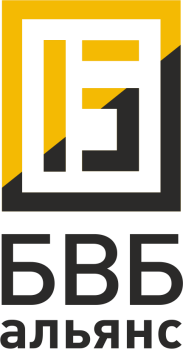 «БВБ-Альянс» 140000, Казахстан, Павлодарская область, г. Павлодар, ул. Торайгырова, здание 79/1, офис 6, тел. +7(7182)390-870Название организации ТОО «БВБ-Альянс»Юридический адрес 010000, Астана, ул. Бейбитшилик, 25, офис 233/1 Почтовый  адрес 140000, Казахстан, Павлодарская область, г. Павлодар, ул. Торайгырова, здание 79/1, офис 6Телефон +7(7182)390-870Факс +7(7182)390-870РНН 620300412813 БИН 200940000985ИИК  KZ8896507F0008624417 (KZT)KZ2196507F0008625235 (RUB)БИК IRTYKZKAБанк Филиал АО "ForteBank" в г. ПавлодарАдрес эл. почты pavlodar@bvb.kzДиректор Смаилов Талгат Еламанович, действует на основании Устава 